Ignalinos R. Vidiškių gimnazija„Susipažinimas su rusų poetų kūryba, kurie rašė apie Lietuvą“RUSŲ KALBOS PAMOKOS PLANAS I KLASEIParengė: rusų kalbos vyresnioji mokytoja Nadiežda StefanskajaMetodinio darbo kortelėTikslas:Padėti mokiniui aktyviai mokytis, gilinti informacijos ir idėjų supratimą, skatinti mokinių bendradarbiavimą, gilinti supratimą persakydami, žiūrėdami nagrinėjamą informaciją ar idėjas savais žodžiais, diskutuodami.Užsienio kalbos mokymosi tikslas:Įgyti užsienio kalbos (rusų kalbos) komunikacinę bei tarpkultūrinę kompetenciją, suteikiančią galimybę vartoti kalbą įvairiose asmeninio ir viešojo gyvenimo situacijose; ugdytis asmenines ir socialines vertybines nuostatas, atvirumą pasaulio bendruomenei, toleranciją, kūrybingumą ir saviraiškos užsienio kalba gebėjimus.Uždaviniai:Siekdami užsienio kalbos mokymosi tikslo mokiniai turėtų:• vartoti užsienio kalbą kaip komunikacijos priemonę (keistis informacija, idėjomis, nuomonėmis, patirtimi);• išsiugdyti lingvistinę kompetenciją, būtiną sėkmingai komunikuoti;• taikyti tinkamas strategijas suprasdami ir kurdami sakytinį ar rašytinį tekstą, bendraudami žodžiu ir raštu;• išmokti įvairių kalbos mokymosi būdų ir naudotis jais;• naudotis informacinėmis technologijomis, ieškodami informacijos ir bendraudami užsienio kalbaBendrosios kompetencijos:Mokėjimo mokytis:planuoja užduočiai atlikti skirtą laiką;
įsivertina grupės ir savo veiklą, padarytą pažangą. Socialinė:dirba kartu pagal aptartas taisykles, tariasi su kitais grupės nariais;
ugdosi atsakomybę už savo veiklos rezultatus.Komunikavimo:mokosi pagrįsti savo požiūrį, tariasi su grupės nariais;
perteikia susistemintą informaciją žodžiu.Asmeninė:mokosi kryptingai, nuosekliai atlikti užduotis;
dauguma mokinių drąsiai prisiima reikiamą vaidmenį.Priemonės:mokytojo paruoštas filmukas;kompiuteris;multimedija projektorius;ekranas;Metodai:individualus darbas;darbas grupėse;mokinių bendras darbas su mokytoju.Trumpas aprašymas: šiame darbe pateikiama rusų kalbos pamokai „Susipažinimas su rusų poetų kūryba, kurie rašė apie Lietuvą“ medžiaga.Filmuko nuoroda: https://drive.google.com/file/d/1veljg_1WHCZJITxi5m1tKvRbe6P0H7R0/viewPamokos planasRusų kalbaKlasė: IMokinių skaičius: 15 mokinių (2 mokiniai ugdomi pagal pritaikytą rusų kalbos programą).Pamokos tema:   „Susipažinimas su rusų poetų kūryba, kurie rašė apie Lietuvą“.Mokymosi uždavinys:Mokiniai, pažiūrėję filmuką ir perskaitę rusų poetų eiles apie Lietuvą, parengs pristatymus (8–10 sakinių).Ugdomi bendravimo įgūdžiai: Visiems vienodai įsitraukti į darbą.______________________________________Dalykas, sritisUžsienio (rusų) kalbaTema„Susipažinimas su rusų poetų kūryba, kurie rašė apie Lietuvą“AnotacijaRusų kalbos metodinis darbasAutoriusNadiežda StefanskajaPareigosMokytojaIšsilavinimasAukštasisKvalifikacinė kategorijaVyresnioji mokytojaUgdymo įstaigaIgnalinos r. Vidiškių gimnazijaTelefonas-Elektroninis paštasnadezda.stefanskaja@gmail.comParengimo data2022-08-20Leidžiu šiuo darbu naudotis kitiemsTaipEil. Nr.VeiklaLaikas(min.)EigaPriemonės/Pastabos1.Įžanga.5 min.Pamokos pradžia.Temos skelbimas.Mokymosi uždavinys.Ugdomas bendravimo įgūdis: visi vienodai įsitrauks į darbą.Aptariami vertinimo kriterijai.2.Įžanga į naują mokomąją medžiagą.5 min.Mokiniai supažindinami su pamokai paruošta medžiaga (filmuku).3.Naujos medžiagos pristatymas.7 min.Remdamiesi pamatyta medžiaga mokiniai susipažįsta su poetų kūryba ir naujais žodžiais.4.Grupių pristatymų rengimas.13 min.Mokinių grupių narių vaidmenys:(vadovas, laikrodininkas, vartininkas, pristatytojas).Mokiniai grupėse apklausia vieni kitus (ką jie pamatė filmuke).Išklauso argumentus, diskutuoja.Lapą A4 padalina į dvi dalis, parašo argumentus, kaip jiems patiko poetų kūryba).Grupės nariai kartu stengiasi atlikti mokomąją užduotį ir parengti vieną pristatymą. Grupės, kurios baigė darbą anksčiau, skatinamos pasitikrinti, ar pristatymuose nepaliko žodžių rašybos klaidų, repetuoja pristatymą.Grupei – A4 lapas.Mokytoja prieina prie grupių ir stebi, kaip mokiniai atlieka užduotis (ypatingas dėmesys – mokiniams, kuriems sekasi sunkiau), atsako į mokiniams kilusius klausimus.5.Grupių parengtų darbų pristatymas.10 min. Pirma grupė pristato savo darbą, kitos grupės atidžiai klauso ir pasižymi išgirstas naujienas.Toliau darbus pristato kitos grupės.6.Namų darbų skyrimas1 min.Paklausti savo draugų, ką sužinojo šiandien pamokos metu.7.Refleksija ir įsivertinimas.3 min.Ar mums pavyko įgyvendinti pamokos mokymosi uždavinį?Kaip mums sekėsi bendradarbiauti ir padėti vienas kitam?8.Įvertinimas.1 min.Mokytoja apibendrina mokinių darbą.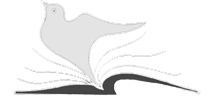 